Пресс-релизҚұрметті салық төлеушілер!Салық және кеден мәселелерін түсіндіру бойынша жедел көмек көрсету мақсатында Мемлекеттік кірістер комитеті @"Salyqbot" сілтемесі бойынша Telegram-да Чат-ботты іске асырды. 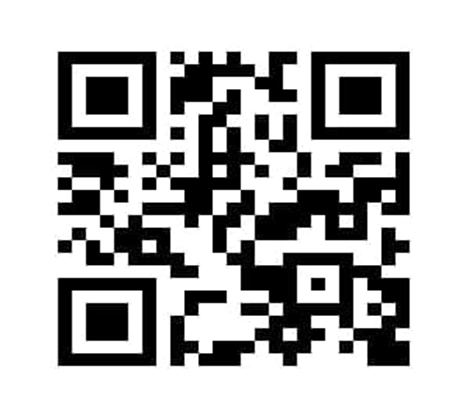 Salyqbot - қазақ және орыс тілдерінде цифрлық салық консультанты, ыңғайлы болу үшін Qr-кодтың көмегімен кіру мүмкіндігі қарастырылған.SalyqBot көмегімен Сізде: - салық берешегінің бар немесе жоқ екендігі туралы мәліметтерді лезде білуге; - көлік құралдарына салынатын салықты дербес есептеуге; - салықтарды уақтылы төлемегені үшін өсімпұл сомасын есептеуге;- өзекті анықтамалық ақпаратты білу, салық күнтізбесін пайдалануға;- түйінді сөздер бойынша салық және кеден заңнамалары бойынша пайдалы ақпарат алуға; 	- тіркелу арқылы есептілікті берудің, салық төлеудің алдағы мерзімдері туралы еске салатын push – хабарламаларды, сондай-ақ пайдалы жаңалықтар мен хабарламаларды (ақпарат пайдаланушының-жеке немесе заңды тұлғаның мүддесін ескере отырып жіберіледі) алуға;- банк шоттарын бұғаттан шығару, жеке тұлғалардың банкроттығы, жеке тұлғалардың көлігіне, жеріне және мүлкіне салық төлеу мәселелері бойынша жедел көмек алуға;- егер сіз заңды тұлға болсаңыз, төленген сомалар туралы мәліметтер алуға мүмкіндігіңіз бар.@Salyqbot цифрлық салық кеңесшісінің сервистеріне жазылыңыз, пайдаланыңыз және төменде көрсетілген Qr-кодтар бойынша Мемлекеттік қызметтер көрсету мен сыбайлас жемқорлық деңгейін бағалау бойынша сауалнамаларға қатысыңыз. Сіздің пікіріңіз мемлекеттік кірістер органдары ұсынатын қызметтердің сапасын жақсарту және сыбайлас жемқорлық деңгейін төмендету мақсатында біз үшін өте маңызды.1)" Мемлекеттік қызметтер бойынша сауалнама "                                                           2) "Сыбайлас жемқорлық туралы сауалнама"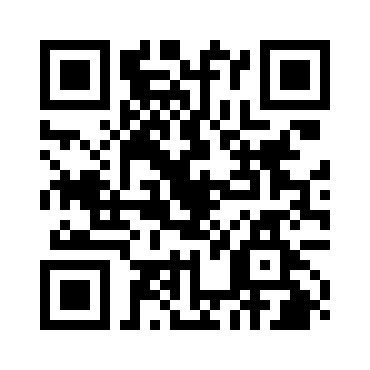 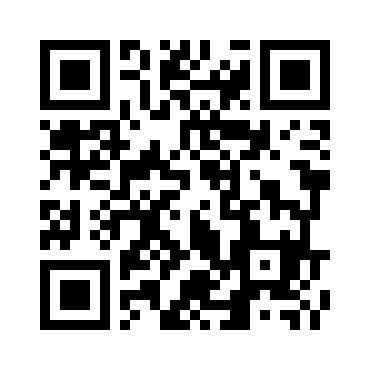 Пресс-релизУважаемые налогоплательщики!В целях оперативной помощи по разъяснению налоговых и таможенных вопросов Комитетом государственных доходов реализован Чат-бот в Telegram по ссылке @«SalyqBot.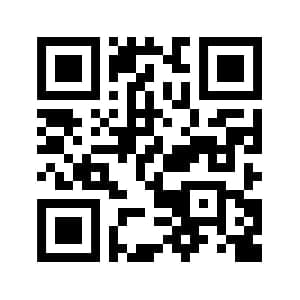 SalyqBot – цифровой налоговый консультант, на казахском и русском языках, для удобства предусмотрена возможность входа с помощью Qr-кода.С помощью SalyqBot Вы можете:-	мгновенно узнать сведения о наличии либо отсутствии налоговой задолженности;-	самостоятельно исчислить налог на транспортные средства;-  рассчитать суммы пени за несвоевременную уплату налогов;-	узнать актуальную справочную информацию, пользоваться налоговым календарем;- по ключевым словам получить полезную информацию по налоговому и таможенному законодательствам;- подписавшись получать push-сообщения с напоминанием о предстоящих сроках подачи отчетности, уплаты налогов, а также полезные новости и уведомления (информация рассылается с учетом интереса пользователя – физического или юридического лица); - получить оперативную помощь по вопросам разблокировки банковских счетов, банкротства физических лиц, уплаты налогов на транспорт, землю и имущество физических лиц;  - узнать сведения об уплаченных суммах, если Вы являетесь  юридическим лицом.Подписывайтесь и пользуйтесь сервисами цифрового налогового консультанта @SalyqBot и участвуйте в опросах по оказанию государственных услуг и оценки уровня коррупции по Qr-кодам, указанным ниже.  Для нас очень важно Ваше мнение в целях улучшения качества услуг, предоставляемых органами государственных доходов и снижению уровня коррупции.«Опрос по государственным услугам»   	      2) «Опрос о коррупции»